Анапа. п. Джемете. База отдыха «Лукоморье». 2022г.База отдыха «Лукоморье» - это небольшая база отдыха, которая расположена рядом с пансионатом «Солнечный», здесь небольшой новый бассейн, хорошая столовая и приветливый персонал.  Рекомендуем для семейного отдыха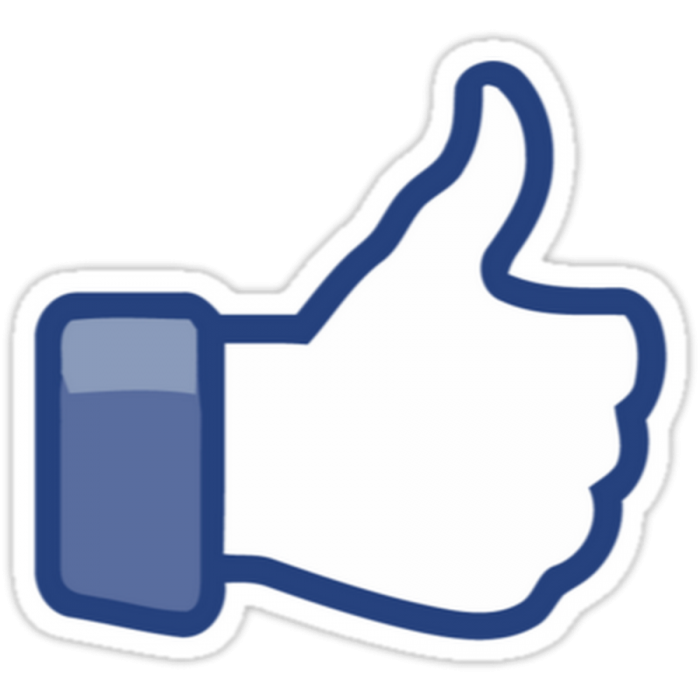 Расположение: база отдыха находится в п. Джемете на Пионерском проспекте по соседству с пансионатом «Солнечный»; рядом находятся торговые ряды, где можно приобрести свежие фрукты, выпечку, пляжные товары; недалеко аттракционы для детей и взрослых, множество столовых и кафе.Размещение: 1-этажные деревянные домики и 2-3-этажный кирпичные корпуса:2-3-местные номера в деревянных домиках, удобства общие на несколько домиков;2-местные номера в рубленных домиках, удобства общие на несколько домиков;Оснащение номеров в домиках: холодильник на веранде;1-2-3-местные номера в корпусе, удобства на 2-3 номера;Оснащение номеров без удобств в корпусе: телевизор, холодильник;1-2-3-местные номера с удобствами в номере;Оснащение номеров с удобствами в корпусе: телевизор, холодильник, кондиционер; в некоторых номерах возможно дополнительное место.Пляж/ море: ~ 100 метров, песчаный, городской.Питание: столовая корпуса, питание по системе «линия раздачи» (за плату).Бассейн: небольшой открытый бассейн.Бесплатно: детская комната, Wi-Fi на территории.Платно: прокат инвентаря, автостоянка, заказ трансфера.Размещение с 13:00, освобождение номеров с 12:00.Оплата производится за номер по кол-ву мест; этаж и номер комнаты определяются на месте при заселении в отель.Курортный сбор оплачивается на месте отдыха самостоятельно.! От остановки Аквапарк «Тики-Так» трансфер до отеля за дополнительную плату – такси.Стоимость автобусного тура 10 дней/ 9 ночей на мореДетям в возрасте до 10 лет предоставляется скидка в размере 700 рублей.04.02.2022База отдыха             "Лукоморье" цена на 1 человека, с проездом                                                                       цена на 1 человека, с проездом                                                                       цена на 1 человека, с проездом                                                                       цена на 1 человека, с проездом                                                                       цена на 1 человека, с проездом                                                                       цена на 1 человека, с проездом                                                                       цена на 1 человека, с проездом                                                                      База отдыха             "Лукоморье"1-этажные домики1-этажные домики2-3-этажные корпуса2-3-этажные корпуса2-3-этажные корпуса2-3-этажные корпуса2-3-этажные корпусаБаза отдыха             "Лукоморье"деревянный без удобств рубленный без удобствномера без удобствномера без удобствномера с удобстваминомера с удобстваминомера с удобствамидаты заездов2-3-мест номер2-мест номер2-3-мест номер1-мест номер2-3 мест номердоп. место1-мест номер13.06-26.0614 95017 15018 50021 03022 81017 37024 59022.06-05.0715 05017 30018 65021 44023 33017 68025 22001.07-14.0715 15017 30018 85021 66023 55017 81025 46010.07-23.07   19.07-01.08   28.07-10.08   06.08-19.08   15.08-28.08   15 50017 30019 55022 43024 32018 27026 30024.08-06.09  02.09-15.0914 15015 77017 30017 75017 75014 33019 55011.09 - ж/д по запросу10 05011 67013 20013 65013 65010 23015 450